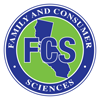 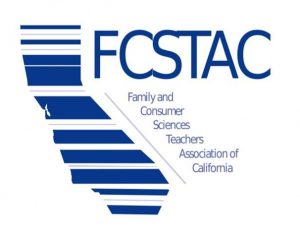 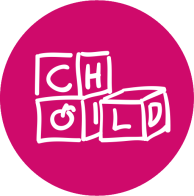 				        		  Education, Child Development, and Family Services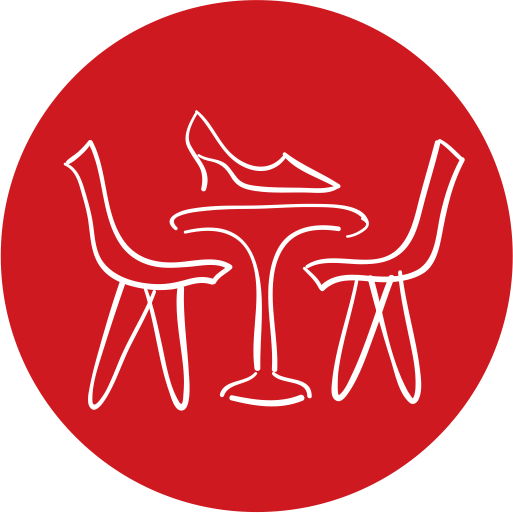 					        		         Fashion and Interior Design	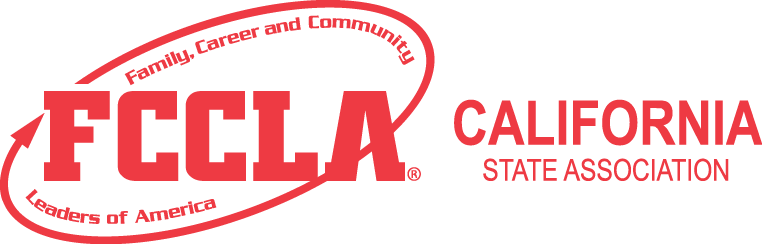 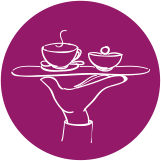 						        			  Hospitality, Tourism, and Recreation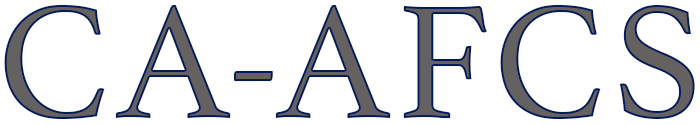 Family and Consumer Sciences (FCS) and Family and Consumer Sciences Related Occupations (FCSRO) instructional programs are based on the eight content areas of the Family and Consumer Sciences Body of Knowledge:Child Development and GuidanceConsumer EducationFamily and Human DevelopmentFashion, Textiles, and ApparelFood and NutritionHousing and FurnishingsIndividual and Family HealthLeadership DevelopmentTwo Credentials to Teach FCS Industry Sector Courses, Grades 7 – 121.  Single Subject Teaching Credential - Home Economics (FCS)Hold a Family and Consumer Sciences B.A. or B.S. degree OR Major in a related field  (such as Child Development or Nutrition) and pass the CSET to confirm subject area proficiency, AND eitherComplete a fifth year credential program consisting of curriculum and instruction coursework and student teaching, ORApply for an Internship program where you complete the curriculum and instruction coursework during a two-year paid internship (instead of student teaching; must find your own teaching position). ORHold a Single Subject Credential in another subject area, pass the CSET to add Home Economics as a supplementary authorization, and complete a Home Economics Methods course (Sacramento State offers this course online – usually in the summer).2.  Designated Subjects CTEAuthorizes teaching in one or more of the three FCS industry sectors, depending on college coursework and industry experience:D. S. CTE - Education, Child Development, and Family ServicesD. S. CTE - Fashion and Interior DesignD. S. CTE - Hospitality, Tourism, and RecreationQualification Option A:  Complete 48 semester units of postsecondary vocational training related to the industry sector(s) named on the credential (courses or majors such as Nutrition, Child Development, Hospitality Management, Education, Family Services, Fashion Design, Interior Design, Culinology, or Apparel Design and Merchandising) AND Have one year (1000 hours) of work experience in the industry named on the credential.ORQualification Option B:  Have a high school diploma and three years of related industry experience.One of the following may be used as one year of work experience:  Possession of an advanced industry certificate related to the industry sector to be named on the preliminary credential, as determined by a Commission-approved CTE program sponsor OR One year of full-time general education teaching experience providing instructional services in preschool or grades K-12 earned in a public or private school of equivalent statusSingle Subject CredentialWhere?  The following institutions offer Single Subject Credential programs in California:CSU Sacramento (on campus; fifth year; spring internship available)http://www.csus.edu/coe/academics/credentials/index.htmlCSU Northridge (on campus; fifth year and internship available)(818) 677-2733https://www.csun.edu/eisner-education/secondary-education/preliminary-single-subject-credential-programCSU Bakersfield (on campus; internship available)http://www.csub.edu/sse/credentials/index.html(661) 654-2110Teachers College of San Joaquin, IMPACT Program (on campus; internship available)(209) 468-9132teacherscollegesj.eduBrandman University (online; some courses on one of their 30 campuses)(949) 341-9899https://www.brandman.edu/academic-programs/education/2042-teaching-credential-single-subjectTulare County Office of Education, IMPACT Program (on campus; internship available)http://www.tcoe.org/NTLD/(559) 730-2549Designated Subjects CTE CredentialWhere?  Nearly every County Office of Education in California processes D.S. CTE credentials.  The following institutions have been confirmed by telephone:CSU San Bernardino offers B.S and B.A. in Career Technical Studies and the Designated Subjects CTE Credential:  https://coe.csusb.edu/career-technical-education/teaching-credentials/career-technical-education-cteTeachers College of San Joaquin (on site; internship)San Diego County Office of Education (Online; internship):  http://www.sdcoe.net/human-resources/credentials/Pages/default.aspx   (858) 292-3507Los Angeles County Office of Education:  https://www.lacoe.edu/CurriculumInstruction/CareerTechnicalEd/CTECredentials.aspxLake County Office of Education:  http://www.lake-coe.k12.ca.us/programs/human_resourcesVentura County Office of Education:  http://www.vcoe.org/ess/dscTehama County Department of EducationTulare County Office of EducationSonoma County Office of EducationSutter County Superintendent of SchoolsOrange County Department of EducationDavis Joint Unified School DistrictUC Berkeley Extension:  https://extension.berkeley.edu/public/categoryFresno Pacific University:  https://www.fresno.edu/programs-majors/designated-subjects-education/career-technical-educationUC Riverside Extension:  https://www.extension.ucr.edu/certificates/9698690